附件4：各院/系转专业微信/企业微信群二维码（注：加入申请转入专业所在院/系群）化学工程学院材料科学与工程学院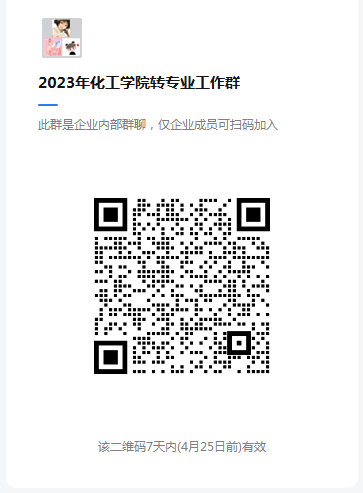 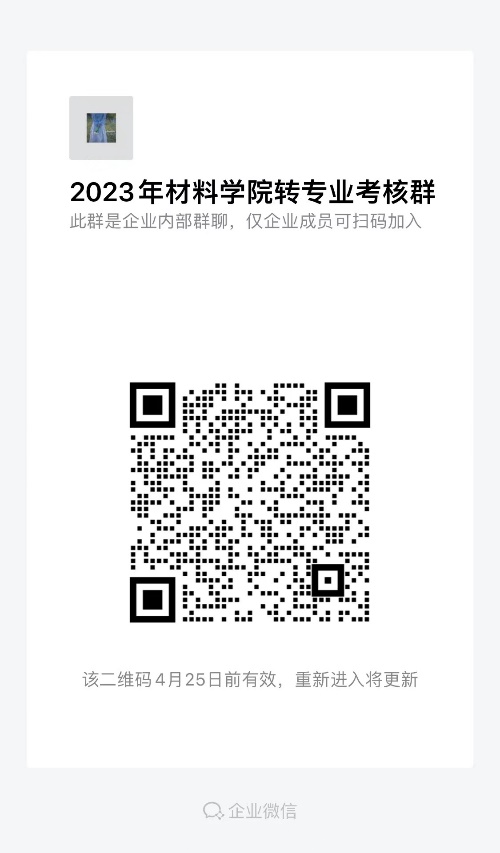 机电工程学院信息科学与技术学院（含人工智能交叉中心）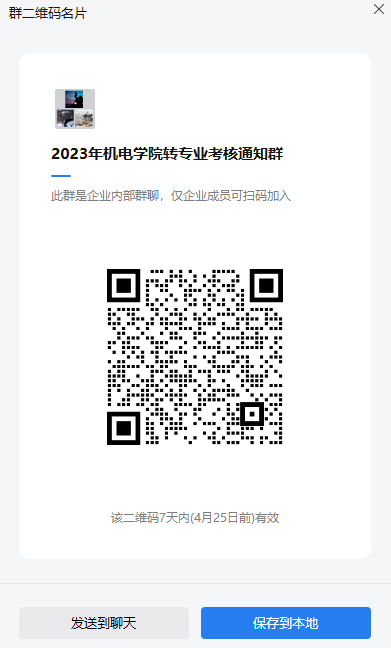 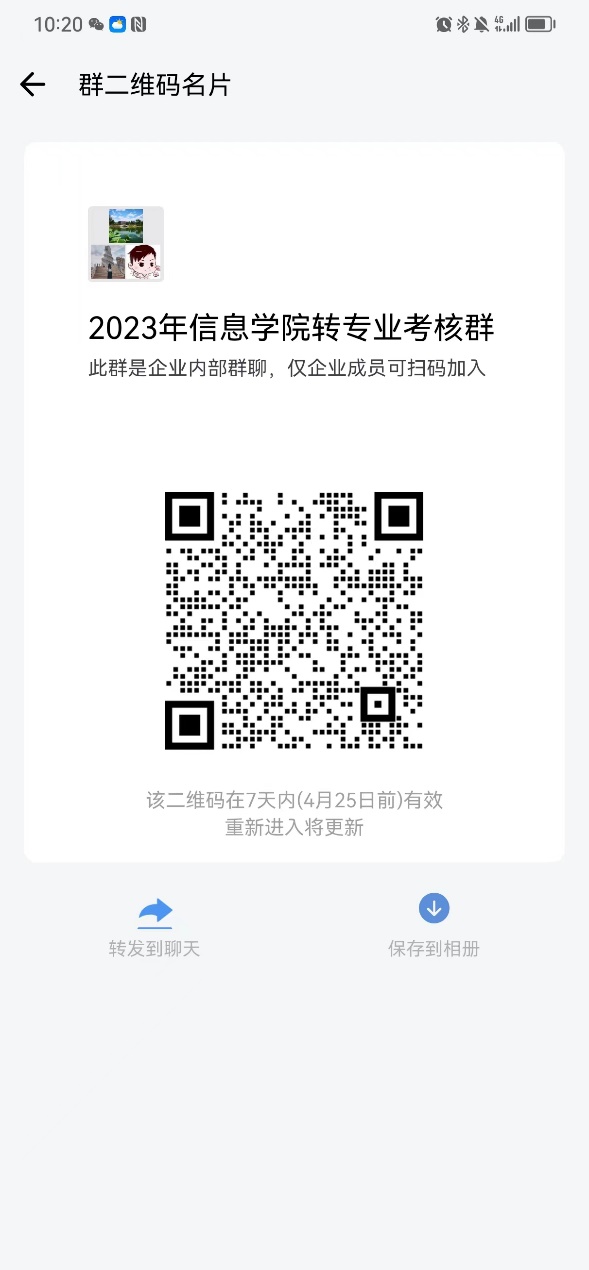 经济管理学院化学学院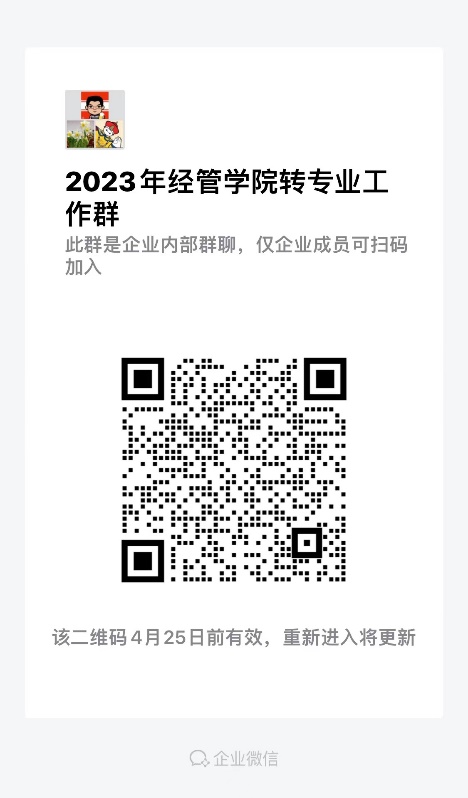 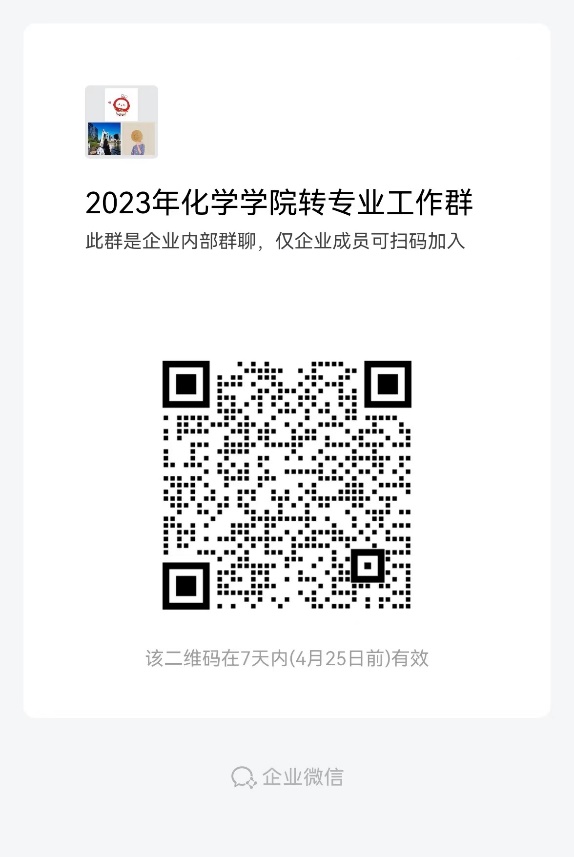 数理学院文法学院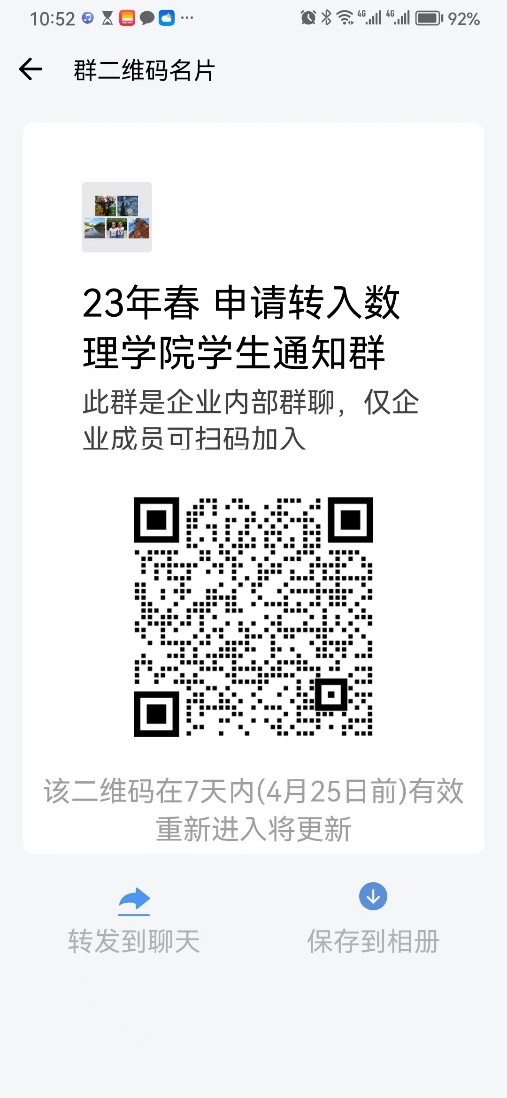 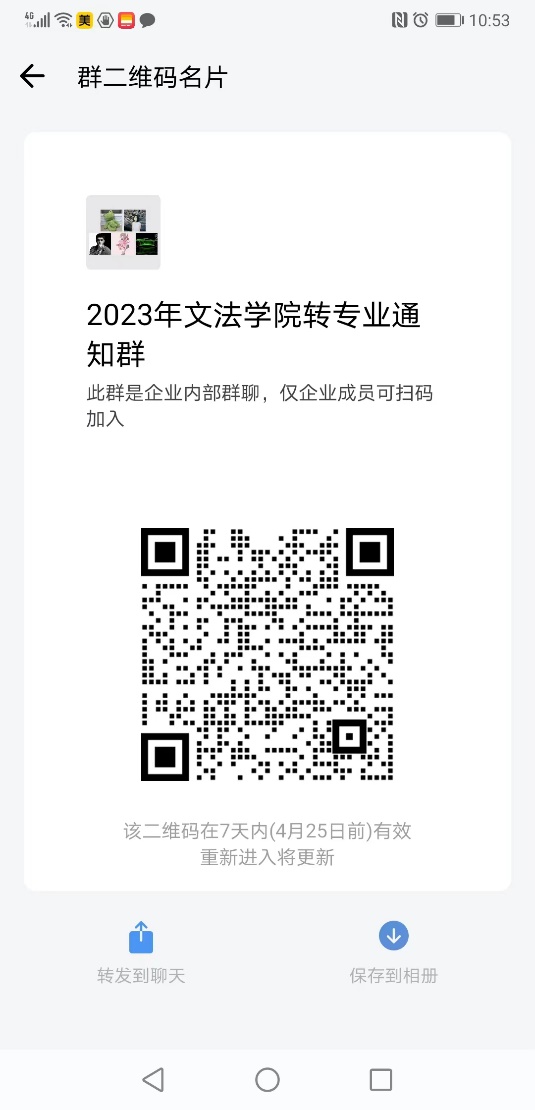 生命科学与技术学院艺术与设计系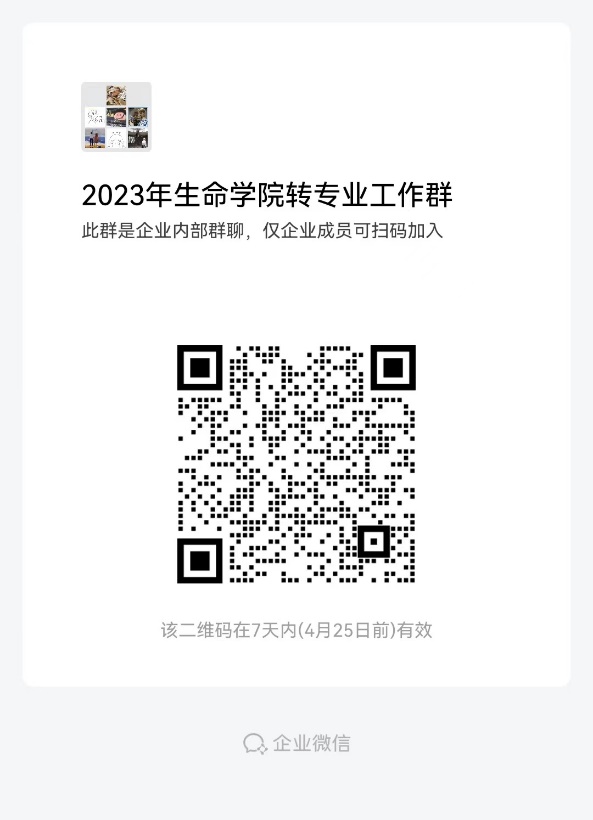 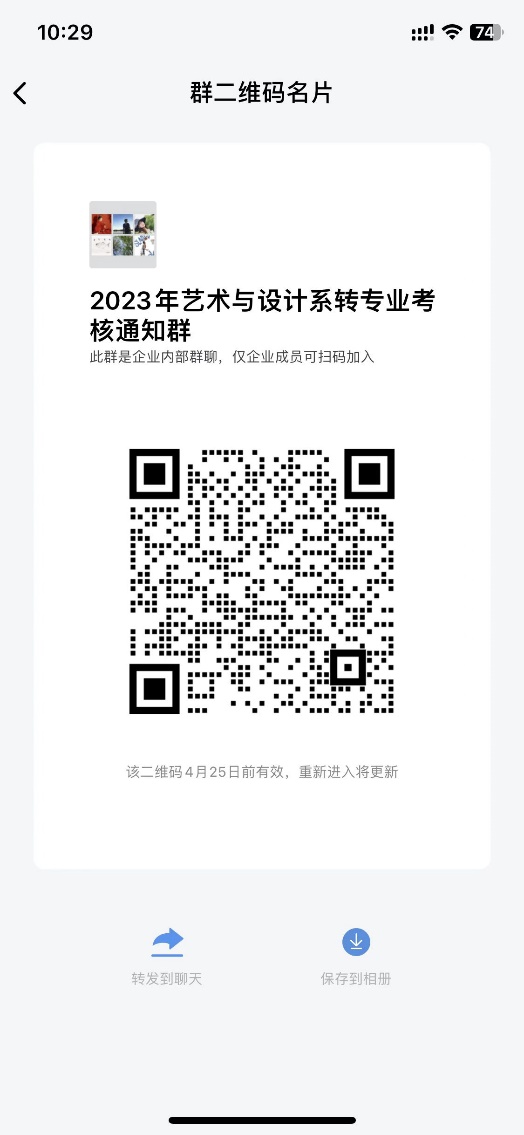 